SMLOUVA O NÁJMU MOVITÉ VĚCI 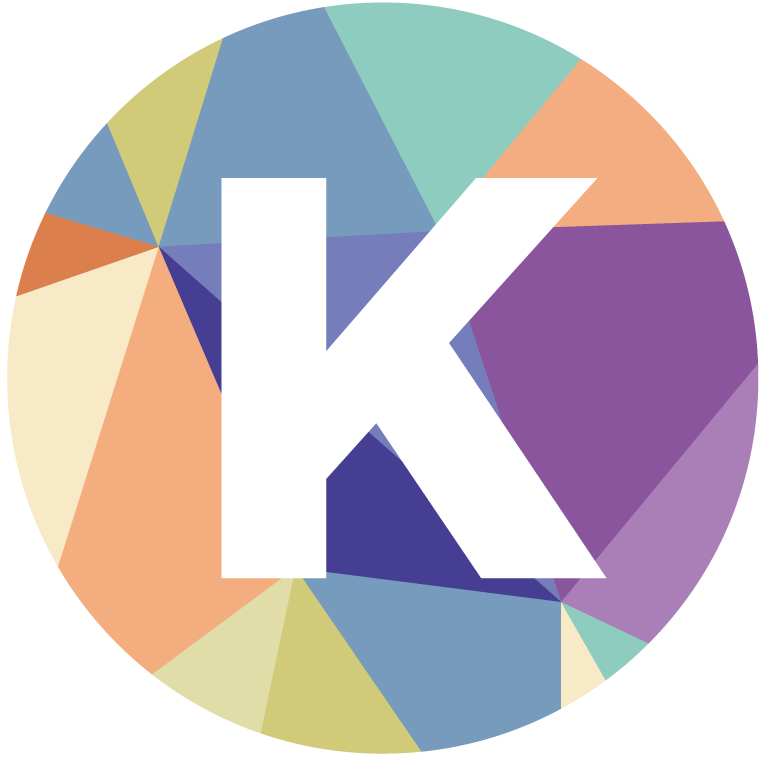 A SOUVISEJÍCÍCH SLUŽBÁCHuzavřená podle § 2201 a násl. ve spojení s § 1746 odst. 2 zákona č. 89/2012 Sb., občanský zákoník, ve znění pozdějších předpisů (dále jen „občanský zákoník“)Shrnutí nejdůležitějších podmínekBezplatné odstoupení od smlouvy: Do 14 dnů od doručení předmětu nájmuMinimální doba pronájmu: 3 měsíce (kromě případu odstoupení od smlouvy do 14 dnů od doručení v rámci garance spokojenosti)Trvání smlouvy: Na neurčito s výpovědní lhůtou 30 dníNájemné: 3790,- Kč bez DPH za měsícFakturace: Na konci každého kalendářního měsíce, splatnost 14 dníVrácení předmětu nájmu: Do 5 pracovních dnů od ukončení smlouvySmluvní stranyOrganizace:			Flying Kale s.r.o. 		sídlem: 				Rohanské nábřeží 693, 186 00 Praha 8		IČ: 								zapsaná v obchodním rejstříku vedeném Městským soudem v Praze, spisová značka C 240289zastoupena: 			Markem Hášou, jednatelem			bankovní spojení:			(dále jen „pronajímatel“) aOrganizace:                              Domov Kolešovice, poskytovatel sociálních služeb		sídlem:		                    Kolešovice 180, Kolešovice 270 02IČ: 			zastupuje: 		        Bc. Taťána Čížková, ředitelka(dále jen „nájemce“) pronajímatel a nájemce dále také společně jako „smluvní strany“ a každý samostatně jako „smluvní strana“ uzavírají níže uvedeného dne, měsíce a roku tuto smlouvu o nájmu movité věci a souvisejících službáchPředmět smlouvyPředmětem této smlouvy je přenechání předmětu nájmu pronajímatelem nájemci, aby jej nájemce užíval a platil za to pronajímateli nájemné (dále také jako „nájem“) a dále poskytování s nájmem souvisejících služeb pronajímatelem nájemci (dále také jako „služby“).Pronajímatel tímto prohlašuje, že má ve svém výlučném vlastnictví nezuživatelnou věc – VR headset Oculus Go 64GB včetně standardního příslušenství: originální krabice, ovladač headsetu, napájecí microUSB kabel, miniutěrka z mikrovláken, manuál 
a provázek na ovladač (dále jen „předmět nájmu“).Pronajímatel i nájemce souhlasně prohlašují, že je předmět nájmu na základě shora uvedené specifikace dostatečně určitě a srozumitelně popsán, aby nemohl být zaměněn s jinou věcí.Pronajímatel i nájemce dále souhlasně prohlašují, že v předmětu nájmu pronajímatel nainstaloval a zajistil nájemci prostřednictvím předmětu nájmu přístup k aplikaci Kaleido zprostředkující virtuální cestovatelské zážitky, která je ve výlučném vlastnictví pronajímatele (dále také jako „aplikace“), přičemž pronajímatel s účinností ke dni podpisu této smlouvy poskytuje bezúplatně nájemci k aplikaci jako celku oprávnění k výkonu práva ji užít (licenci) všemi obvyklými způsoby. Tato licence je nevýhradní, územně neomezená, časově omezená pouze trváním majetkových autorských práv k autorskému dílu. Nájemce není oprávněn do aplikace nebo jeho částí zasahovat nad rámec nezbytný pro zachování její řádné funkcionality dle této smlouvy a není oprávněn aplikaci nebo její části kopírovat ani zpřístupňovat třetím osobám (s výjimkou svých zaměstnanců a klientů).Pronajímatel se zavazuje přenechat nájemci užívání předmětu nájmu podle této smlouvy za účelem podpory aktivizační terapie klientů nájemce (dále také jako „účel nájmu“).Pronajímatel se dále zavazuje nájemci bezúplatně poskytnout základní zaškolení jím vybraných zaměstnanců, a to formou instruktážních videí a webových návodů včetně telefonické technické podpory v předem smluvními stranami dohodnutém termínu.Pronajímatel touto smlouvou a za podmínek v ní uvedených přenechává předmět nájmu nájemci do nájmu, nájemce touto smlouvou a za podmínek v ní uvedených předmět nájmu od pronajímatele přijímá do nájmu.Pronajímatel potvrzuje, že je předmět nájmu přenecháván nájemci ve stavu způsobilém k užívání. Nájemce je povinen po převzetí zkontrolovat funkčnost předmětu nájmu dle manuálu pronajímatele a v případné poškození či nefunkčnosti předmětu nájmu tuto skutečnost bezodkladně nahlásit pronajímateli. V případě, že tak nájemce neučiní ve lhůtě sedmi (7) pracovních dnů ode převzetí předmětu nájmu, má se zato, že na předmětu nájmu nejsou žádné nedostatky. Trvání nájmu, nájemnéDoba trvání nájmu se sjednává na dobu neurčitou.Nájemné za předmět nájmu je stanoveno dohodou smluvní stran a činí 3.790,- Kč bez DPH za každý měsíc. Součástí nájemného jsou veškeré pronajímatelem poskytnuté služby podle této smlouvy včetně úplaty za poskytnutí licence k aplikaci.Nájemné ve výši stanovené v článku 3.2 této smlouvy je splatné měsíčně, a to na základě faktury-daňového dokladu vystavené vždy k poslednímu dni příslušného kalendářního měsíce po dobu trvání této smlouvy, přičemž první fakturu-daňový doklad (na částku odpovídající počtu dnů užívání předmětu nájmu v prvním kalendářním měsíci) obdrží k poslednímu dni kalendářního měsíce, v němž mu byl předán předmět nájmu. Splatnost veškerých faktur-daňových dokladů je na základě dohody smluvních stran stanovena na 14 dnů ode dne jejich vystavení.Náklady na provoz předmětu nájmu (elektrická energie, vhodné neabrazivní dezinfekční prostředky, baterie do ovladače atp.) nese nájemce. Náklady na údržbu předmětu nájmu nad rámec provozních nákladů, specifikovaných v předchozí větě, což představuje udržování ve stavu způsobilém řádného užívání za účelem uvedeným v této smlouvě, nese pronajímatel. Pronajímatel si tímto vyhrazuje právo každoročně zvyšovat nájemné v souladu s § 2248 nového občanského zákoníku, a v souladu s mírou inflace vyhlášené Českým statistickým úřadem.Další ujednání v souvislosti s nájmemNájemce je oprávněn přenechat předmět nájmu do podnájmu třetím osobám pouze na základě předchozího písemného souhlasu pronajímatele.Nebezpečí škody na předmětu nájmu nese pronajímatel, s výjimkou případů, kdy škodu způsobil nájemce nebo podnájemce úmyslně. Nájemce je povinen předmět nájmu chránit před poškozením, ztrátou či zničením. V případě úmyslného poškození, ztráty či zničení předmětu nájmu nájemcem, je nájemce povinen pronajímateli nahradit vzniklou škodu v plném rozsahu. Pronajímatel pojistil předmět nájmu proti škodě na něm vzniklé bez úmyslného zavinění nájemcem. Náklady na sjednání a hrazení tohoto pojištění nese pronajímatel.Nájemce není oprávněn provádět na předmětu nájmu změny bez předchozího písemného souhlasu pronajímatele. Nájemce je povinen umožnit pronajímateli kontrolu předmětu nájmu, oznámí-li mu pronajímatel v přiměřené době den kontroly předmětu nájmu. Pronajímatel je oprávněn vykonávat kontrolu v rozsahu nezbytně nutném pro splnění jejího účelu a v době, která nenarušuje užívání předmětu nájmu nájemcem. Stane-li se předmět nájmu nezpůsobilý k obvyklému užívání, je nájemce povinen o této skutečnosti informovat pronajímatele bez zbytečného odkladu. Nájemce je povinen čistit a dezinfikovat předmět nájmu pouze neabrazivními dezinfekčními prostředky, které nejsou založeny na bázi alkoholu nebo velmi agresivních chemikáliích, a to dle návodu, předaného pronajímatelem nájemci spolu s předmětem nájmu, tak, aby nedošlo k poškození vnějších povrchů (plastových a látkových), ani vnitřní elektrické soustavy. Dále je povinen uchovávat (skladovat) předmět nájmu vždy v pronajímatelem doručené krabici včetně veškerého příslušenství. Porušení těchto povinností bude považováno za hrubé porušení smlouvy nájemcem a pronajímateli vznikne nárok na odstoupení od smlouvy s účinky ex nunc.Nájemce je povinen napájet předmět nájmu, konkrétně VR headset, svým vlastním adaptérem s těmito specifikacemi: 10W (5V 2A). K takovému adaptéru může nájemce připojit pronajímatelem dodaný microUSB kabel, případně svůj vlastní microUSB kabel.V případě, jakýchkoliv nejasností na straně nájemce ve věci správného užívání a čištění předmětu nájmu, je nájemce povinen kontaktovat pronajímatele prostřednictvím kontaktní osoby. Pronajímatel je následně povinen dodat nájemci instrukce pro správné užívání předmětu nájmu a odpovědět na otázky nájemce.Nájemce je povinen v případě potřeby provedení úprav, oprav či aktualizací předmětu nájmu doručit osobně či poštou do 5 pracovních dnů od oznámení pronajímatele předmět nájmu na adresu sídla pronajímatele. Náklady na toto doručení hradí nájemce. Pronajímatel je pak povinen bezodkladně provést úpravy, opravy či aktualizací předmětu nájmu a předmět nájmu opět doručit nájemci. Náklady na toto zpětné doručení hradí pronajímatel.Prohlášení a další závazky pronajímatelePronajímatel odpovídá za vady předmětu nájmu a aplikace, a to zjevné, skryté i právní, které předmět nájmu a aplikace vykazuje v době jeho odevzdání nájemci, byť se projeví později. Pokud se předmět nájmu po uzavření této smlouvy ukáže nezpůsobilý k obvyklému užívání dle této smlouvy, má nájemce právo požadovat po pronajímateli odstranění vad tomu bránících, nebo předmět nájmu pronajímateli vrátit a žádat po něm odevzdání jiné věci, kvalitativně a funkčně shodné či zaměnitelné s předmětem nájmu, k užívání za podmínek sjednaných touto smlouvou.Pronajímatel prohlašuje, že je výlučným vlastníkem předmětu nájmu a aplikace, že na něm neváznou žádná práva třetích osob a že není dána žádná překážka, která by mu bránila s předmětem nájmu a s aplikací podle této smlouvy nakládat. Prohlašuje dále, že předmět nájmu a aplikace nemá žádné vady, které by bránily jeho řádnému užívání a že je předmět nájmu a aplikace k obvyklému užívání způsobilý. Pronajímatel se dále zavazuje zpřístupňovat nájemci v pravidelných intervalech nové virtuální zážitky, které si nájemce bude moci stáhnout do aplikace Kaleido prostřednictvím Wi-Fi připojení, které si nájemce zajistí na vlastní náklady. 
Pronajímatele se dále v této souvislosti zavazuje poskytovat nájemci technickou podporu pro zajištění správné funkcionality předmětu nájmu a aplikace Kaleido, a to zejména prostřednictvím instruktážních videí, webových stránek s online uživatelskou příručkou a často kladenými dotazy, a také prostřednictvím telefonických konzultací v předem domluvených termínech.Ukončení smlouvyTato smlouva může být ukončena následujícím způsobem:(a) výpovědí;(b) odstoupením od smlouvy;(c) zánikem předmětu nájmu.Smluvní strany se výslovně dohodly, že po dobu trvání prvních dvou měsíců této smlouvy není žádná smluvní strana oprávněna tuto smlouvu vypovědět. Po uplynutí doby trvání prvních dvou měsíců této smlouvy jsou obě smluvní strany oprávněny ukončit tuto smlouvu písemnou výpovědí doručenou druhé smluvní straně i bez udání důvodu. Výpovědní doba činí 30 dní a začíná běžet v den doručení písemné výpovědi. Písemnou výpověď lze doručit jako naskenovaný dokument emailem na adresu info@kaleido.tours. Od této smlouvy může kterákoli strana odstoupit, pokud dojde k podstatnému porušení smluvních povinností stranou druhou. Účinky odstoupení od této smlouvy nastanou dnem, kdy bude písemné odstoupení strany odstupující druhé straně doručeno. Nájemce je dále oprávněn od této smlouvy odstoupit i bez udání důvodu v období prvních 14cti kalendářních dnů ode dne doručení předmětu nájmu. V takovém případě je nájemce povinen pronajímateli spolu s písemným odstoupením vrátit předmět nájmu ve stejném stavu, v jakém jej převzal, s veškerým pronajímatelem dodaným příslušenstvím a v původním balení. V případě odstoupení od smlouvy v období 14cti dnů od doručení předmětu nájmu nájemce neplatí pronajímateli žádné nájemné.Za podstatné porušení smluvních povinností se považuje na straně nájemce porušení i jen některé jednotlivé povinnosti, uvedené v čl. 4 této smlouvy, bude-li nájemce užívat předmět nájmu za jiným účelem, než který je uveden v této smlouvěZa podstatné porušení smluvních povinností se na straně pronajímatele považuje, ukáže-li se nepravdivé některé prohlášení pronajímatele, uvedené v čl. 5 smlouvy.Smluvní strany se dohodly, že účinky odstoupení nastávají dnem doručení, a že smluvní strany nejsou povinny vracet si vzájemná poskytnutá plnění před doručením odstoupení (účinky odstoupení nastávají dle dohody stran ex nunc). Po doručení odstoupení od smlouvy je nájemce povinen vrátit způsobem stanoveným v čl. 6.8 této smlouvy předmět nájmu pronajímateli i se všemi doklady a příslušenstvím do pěti (5) pracovních dní. Tuto povinnost má nájemce vždy při skončení nájmu jakýmkoliv způsobem.Po ukončení nájmu podle této smlouvy je nájemce povinen vrátit pronajímateli předmět nájmu v nepoškozeném stavu, a to buď osobně v sídle pronajímatele nebo poštou. Náklady na vrácení předmětu nájmu poštou, vyjma nákladů na jeho zabalení dle poštovních standardů, nese v tomto případě pronajímatel, který u zajistí a uhradí svoz balíku ze sídla nájemce.	Závěrečná ustanoveníZměny této smlouvy lze činit pouze po dohodě obou stran písemnou formou. Tato smlouva, jakož i práva a povinnosti vzniklé na základě této smlouvy nebo v souvislosti s ní, se řídí zákonem č. 89/2012 Sb. ve znění pozdějších předpisů, občanský zákoník a ostatními právními předpisy České republiky.Práva a povinnosti strany vyplývající z této smlouvy může smluvní strana postoupit na třetí osobu pouze s předchozím písemným souhlasem druhé smluvní strany.Jsou-li, nebo stanou-li se, některá ustanovení této smlouvy zcela nebo zčásti neplatnými, nebo pokud by v této smlouvě některá ustanovení chyběla, není tím dotčena platnost ostatních ustanovení. Namísto neplatného nebo chybějícího ustanovení sjednají smluvní strany takové platné ustanovení, které odpovídá smyslu a účelu neplatného nebo chybějícího ustanovení. V případě, že se některé ustanovení smlouvy ukáže být zdánlivým (nicotný právní akt), posoudí se vliv této vady na ostatní ustanovení této smlouvy dle ustanovení § 576 občanského zákoníku. Smluvní strany souhlasí, že v takovém případě zahájí neprodleně jednání za účelem změny takového ustanovení tak, aby se stalo platným, zákonným a vynutitelným a zároveň v nejvyšší možné míře zachovávalo původní záměr stran ohledně ustanovení upravujícího danou otázku.Tato smlouva je uzavřena elektronicky.Strany po přečtení této smlouvy prohlašují, že souhlasí s jejím obsahem, že tato smlouva byla sepsána vážně, určitě, srozumitelně a na základě jejich pravé a svobodné vůle, na důkaz čehož připojují níže své podpisy. V Kolešovicích________________________			________________________      pronajímatel						        nájemce